LISTA DE VERIFICAÇÃO DE PEDIDOS DE COMPRA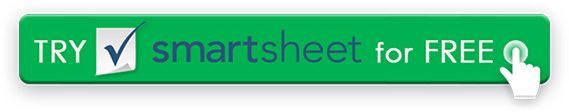 XEXIGÊNCIANúmero de PO identificadoEmpresa de reconhecimento identificadoInformações de endereço e contato fornecidasPonto de contato identificado com e-mail/telefoneCliente identificadoEndereço do cliente e informações de contato listadas corretamenteEndereço de envio verificadoDatado corretamenteFornecedor identificadoCronograma de entrega fornecidoMétodo de envio fornecidoNúmeros de parte identificadosAs imagens são claras, se aplicávelTermos e condições fornecidos e cotação de correspondência, se aplicávelPreços e Quantidades verificadosFOB especifica origemConformidades de exportação atendidasDISCLAIMERTodos os artigos, modelos ou informações fornecidos pelo Smartsheet no site são apenas para referência. Embora nos esforcemos para manter as informações atualizadas e corretas, não fazemos representações ou garantias de qualquer tipo, expressas ou implícitos, sobre a completude, precisão, confiabilidade, adequação ou disponibilidade em relação ao site ou às informações, artigos, modelos ou gráficos relacionados contidos no site. Qualquer dependência que você deposita em tais informações está, portanto, estritamente em seu próprio risco.